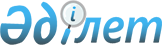 Арыс қалалық мәслихатының 2018 жылғы 24 желтоқсандағы № 30/206-VІ "2019-2021 жылдарға арналған қалалық бюджет туралы" шешіміне өзгерістер енгізу туралы
					
			Мерзімі біткен
			
			
		
					Түркістан облысы Арыс қалалық мәслихатының 2019 жылғы 13 желтоқсандағы № 43/297-VI шешiмi. Түркістан облысының Әдiлет департаментiнде 2019 жылғы 23 желтоқсанда № 5313 болып тiркелдi. Мерзімі өткендіктен қолданыс тоқтатылды
      Қазақстан Республикасының 2008 жылғы 4 желтоқсандағы Бюджет кодексінің 106-бабының 4-тармағына, 109-бабының 5 тармағына "Қазақстан Республикасындағы жергілікті мемлекеттік басқару және өзін-өзі басқару туралы" Қазақстан Республикасының 2001 жылғы 23 қаңтардағы Заңының 6 бабының 1 тармағының 1) тармақшасына және Түркістан облыстық мәслихатының 2019 жылғы 9 желтоқсандағы № 44/471-VI "Түркістан облыстық мәслихатының 2018 жылғы 12 желтоқсандағы № 33/347-VІ "2019-2021 жылдарға арналған облыстық бюджет туралы" шешіміне өзгеріс енгізу туралы" Нормативтік құқықтық актілерді мемлекеттік тіркеу тізілімінде № 5295 тіркелген шешіміне сәйкес, Арыс қалалық мәслихаты ШЕШІМ ҚАБЫЛДАДЫ:
      1. Арыс қалалық мәслихатының 2018 жылғы 24 желтоқсандағы №30/206-VІ "2019-2021 жылдарға арналған қалалық бюджет туралы" (Нормативтік құқықтық актілерді мемлекеттік тіркеу тізілімінде № 4868 тіркелген, 2019 жылғы 12 қаңтарында "Арыс ақиқаты" газетінде және 2019 жылғы 11 қаңтарында Қазақстан Республикасының нормативтік құқықтық актілерінің эталондық бақылау банкінде электрондық түрде жарияланған) шешіміне мынадай өзгерістер енгізілсін:
      1 тармақ мынадай редакцияда жазылсын:
      "1. Арыс қаласының 2019-2021 жылдарға арналған қалалық бюджеті тиісінше 1, 2 және 3 қосымшаларға сәйкес, оның ішінде 2019 жылға мынадай көлемде бекітілсін:
      1) кiрiстер – 22 091 597 мың теңге:
      салықтық түсiмдер – 1 274 605 мың теңге;
      салықтық емес түсiмдер – 18 418 мың теңге;
      негiзгi капиталды сатудан түсетiн түсiмдер – 25 352 мың теңге;
      трансферттер түсiмi –20 773 222 мың теңге;
      2) шығындар – 22 158 485 мың теңге;
      3) таза бюджеттiк кредиттеу – 9 742 мың теңге:
      бюджеттік кредиттер – 15 150 мың теңге;
      бюджеттік кредиттерді өтеу –5 408 мың теңге;
      4) қаржы активтерімен операциялар бойынша сальдо – 0:
      қаржы активтерін сатып алу – 0;
      мемлекеттің қаржы активтерін сатудан түсетін түсімдер – 0;
      5) бюджет тапшылығы (профициті) – - 76 630 мың теңге;
      6) бюджет тапшылығын қаржыландыру (профицитін пайдалану)– 76 630 мың теңге:
      қарыздар түсімі – 15 150 мың теңге;
      қарыздарды өтеу – 5 408 мың теңге;
      бюджет қаражатының пайдаланылатын қалдықтары – 66 888 мың теңге.";
      көрсетілген шешімнің 1-қосымшасы осы шешімнің қосымшасына сәйкес жаңа редакцияда жазылсын.
      2. "Арыс қалалық мәслихат аппараты" мемлекеттік мекемесі Қазақстан Республикасының заңнамасында белгіленген тәртіпте:
      1) осы шешімді "Қазақстан Республикасы Әділет министрлігі Түркістан облысының Әділет департаменті" Республикалық мемлекеттік мекемесінде мемлекеттік тіркелуін;
      2) ресми жарияланғаннан кейін осы шешімді Арыс қалалық мәслихатының интернет-ресурсына орналастыруын қамтамасыз етсін.
      3. Осы шешімнің орындалуын бақылау Арыс қалалық мәслихат аппаратының басшысы М.Сыдыховқа жүктелсін.
      4. Осы шешім 2019 жылдың 1 қаңтарынан бастап қолданысқа енгізіледі. 2019 жылға арналған қалалық бюджет
					© 2012. Қазақстан Республикасы Әділет министрлігінің «Қазақстан Республикасының Заңнама және құқықтық ақпарат институты» ШЖҚ РМК
				
      Қалалық мәслихат

      сессиясының төрағасы

Б. Токсеитов

      Арыс қалалық маслихат хатшысы

А. Байтанаев
Арыс қалалық мәслихатының
2019 жылғы 13 желтоқсандағы
№ 43/297-VI шешіміне қосымшаАрыс қалалық мәслихатының
2018 жылғы 24 желтоқсандағы
№ 30/206-VI шешіміне
1-қосымша
Санаты Атауы
Санаты Атауы
Санаты Атауы
Санаты Атауы
Санаты Атауы
Сомасы, мың теңге
Сыныбы
Сыныбы
Сыныбы
Сыныбы
Сомасы, мың теңге
Кіші сыныбы
Кіші сыныбы
Кіші сыныбы
Сомасы, мың теңге
1
1
1
2
2
3
1. Кірістер
1. Кірістер
22091597
1
Салықтық түсімдер
Салықтық түсімдер
1274605
01
Табыс салығы
Табыс салығы
393048
2
Жеке табыс салығы
Жеке табыс салығы
393048
03
Әлеуметтiк салық
Әлеуметтiк салық
252380
1
Әлеуметтік салық
Әлеуметтік салық
252380
04
Меншiкке салынатын салықтар
Меншiкке салынатын салықтар
565847
1
Мүлiкке салынатын салықтар
Мүлiкке салынатын салықтар
515234
3
Жер салығы
Жер салығы
24364
4
Көлiк құралдарына салынатын салық
Көлiк құралдарына салынатын салық
23360
5
Бірыңғай жер салығы
Бірыңғай жер салығы
2889
05
Тауарларға, жұмыстарға және қызметтерге салынатын iшкi салықтар
Тауарларға, жұмыстарға және қызметтерге салынатын iшкi салықтар
54254
2
Акциздер
Акциздер
4572
3
Табиғи және басқа ресурстарды пайдаланғаны үшiн түсетiн түсiмдер
Табиғи және басқа ресурстарды пайдаланғаны үшiн түсетiн түсiмдер
38900
4
Кәсiпкерлiк және кәсiби қызметтi жүргiзгенi үшiн алынатын алымдар
Кәсiпкерлiк және кәсiби қызметтi жүргiзгенi үшiн алынатын алымдар
9230
5
Ойын бизнесіне салық
Ойын бизнесіне салық
1552
08
Заңдық маңызы бар әрекеттерді жасағаны және (немесе) оған уәкілеттігі бар мемлекеттік органдар немесе лауазымды адамдар құжаттар бергені үшін алынатын міндетті төлемдер
Заңдық маңызы бар әрекеттерді жасағаны және (немесе) оған уәкілеттігі бар мемлекеттік органдар немесе лауазымды адамдар құжаттар бергені үшін алынатын міндетті төлемдер
9076
1
Мемлекеттік баж
Мемлекеттік баж
9076
2
Салықтық емес түсiмдер
Салықтық емес түсiмдер
18418
01
Мемлекеттік меншіктен түсетін кірістер
Мемлекеттік меншіктен түсетін кірістер
14474
1
Мемлекеттік кәсіпорындардың таза кірісі бөлігіндегі түсімдер
Мемлекеттік кәсіпорындардың таза кірісі бөлігіндегі түсімдер
885
3
Мемлекет меншігіндегі акциялардың мемлекеттік пакеттеріне дивидендтер
Мемлекет меншігіндегі акциялардың мемлекеттік пакеттеріне дивидендтер
583
5
Мемлекет меншігіндегі мүлікті жалға беруден түсетін кірістер
Мемлекет меншігіндегі мүлікті жалға беруден түсетін кірістер
13000
7
Мемлекеттік бюджеттен берілген кредиттер бойынша сыйақылар
Мемлекеттік бюджеттен берілген кредиттер бойынша сыйақылар
6
04
Мемлекеттік бюджеттен қаржыландырылатын, сондай-ақ Қазақстан Республикасы Ұлттық Банкінің бюджетінен (шығыстар сметасынан) қамтылатын және қаржыландырылатын мемлекеттік мекемелер салатын айыппұлдар, өсімпұлдар, санкциялар, өндіріп алулар
Мемлекеттік бюджеттен қаржыландырылатын, сондай-ақ Қазақстан Республикасы Ұлттық Банкінің бюджетінен (шығыстар сметасынан) қамтылатын және қаржыландырылатын мемлекеттік мекемелер салатын айыппұлдар, өсімпұлдар, санкциялар, өндіріп алулар
2114
1
Мемлекеттік бюджеттен қаржыландырылатын, сондай-ақ Қазақстан Республикасы Ұлттық Банкінің бюджетінен (шығыстар сметасынан) қамтылатын және қаржыландырылатын мемлекеттік мекемелер салатын айыппұлдар, өсімпұлдар, санкциялар, өндіріп алулар
Мемлекеттік бюджеттен қаржыландырылатын, сондай-ақ Қазақстан Республикасы Ұлттық Банкінің бюджетінен (шығыстар сметасынан) қамтылатын және қаржыландырылатын мемлекеттік мекемелер салатын айыппұлдар, өсімпұлдар, санкциялар, өндіріп алулар
2114
06
Басқа да салықтық емес түсiмдер
Басқа да салықтық емес түсiмдер
1830
1
Басқа да салықтық емес түсiмдер
Басқа да салықтық емес түсiмдер
1830
3
Негізгі капиталды сатудан түсетін түсімдер
Негізгі капиталды сатудан түсетін түсімдер
25352
01
Мемлекеттік мекемелерге бекітілген мемлекеттік мүлікті сату
Мемлекеттік мекемелерге бекітілген мемлекеттік мүлікті сату
721
1
Мемлекеттік мекемелерге бекітілген мемлекеттік мүлікті сату
Мемлекеттік мекемелерге бекітілген мемлекеттік мүлікті сату
721
03
Жердi және материалдық емес активтердi сату
Жердi және материалдық емес активтердi сату
24631
1
Жерді сату
Жерді сату
24631
Трансферттер түсімі
Трансферттер түсімі
20773222
4
Трансферттер түсімі
Трансферттер түсімі
20773222
02
Мемлекеттiк басқарудың жоғары тұрған органдарынан түсетiн трансферттер
Мемлекеттiк басқарудың жоғары тұрған органдарынан түсетiн трансферттер
20773222
2
Облыстық бюджеттен түсетiн трансферттер
Облыстық бюджеттен түсетiн трансферттер
20773222
Функционалдық топ Атауы
Функционалдық топ Атауы
Функционалдық топ Атауы
Функционалдық топ Атауы
Функционалдық топ Атауы
Сомасы, мың теңге
Кіші функция
Кіші функция
Кіші функция
Кіші функция
Сомасы, мың теңге
Бюджеттік бағдарлама әкімшісі
Бюджеттік бағдарлама әкімшісі
Бюджеттік бағдарлама әкімшісі
Сомасы, мың теңге
Бағдарлама
Бағдарлама
Сомасы, мың теңге
1
1
1
1
2
3
2. Шығындар
22158485
01
Жалпы сипаттағы мемлекеттiк қызметтер
481348
1
Мемлекеттiк басқарудың жалпы функцияларын орындайтын өкiлдi, атқарушы және басқа органдар
182196
112
Аудан (облыстық маңызы бар қала) мәслихатының аппараты
33809
001
Аудан (облыстық маңызы бар қала) мәслихатының қызметін қамтамасыз ету жөніндегі қызметтер
33258
003
Мемлекеттік органның күрделі шығыстары
551
122
Аудан (облыстық маңызы бар қала) әкімінің аппараты
148387
001
Аудан (облыстық маңызы бар қала) әкімінің қызметін қамтамасыз ету жөніндегі қызметтер
145643
003
Мемлекеттік органның күрделі шығыстары
2744
2
Қаржылық қызмет
1734
459
Ауданның (облыстық маңызы бар қаланың) экономика және қаржы бөлімі
1734
003
Салық салу мақсатында мүлікті бағалауды жүргізу
1734
9
Жалпы сипаттағы өзге де мемлекеттiк қызметтер
297418
458
Ауданның (облыстық маңызы бар қаланың) тұрғын үй-коммуналдық шаруашылығы, жолаушылар көлігі және автомобиль жолдары бөлімі
195068
001
Жергілікті деңгейде тұрғын үй-коммуналдық шаруашылығы, жолаушылар көлігі және автомобиль жолдары саласындағы мемлекеттік саясатты іске асыру жөніндегі қызметтер
67834
013
Мемлекеттік органның күрделі шығыстары
276
113
Жергілікті бюджеттерден берілетін ағымдағы нысаналы трансферттер
126958
459
Ауданның (облыстық маңызы бар қаланың) экономика және қаржы бөлімі
58269
001
Ауданның (облыстық маңызы бар қаланың) экономикалық саясаттын қалыптастыру мен дамыту, мемлекеттік жоспарлау, бюджеттік атқару және коммуналдық меншігін басқару саласындағы мемлекеттік саясатты іске асыру жөніндегі қызметтер
39238
015
Мемлекеттік органның күрделі шығыстары
1287
113
Жергілікті бюджеттерден берілетін ағымдағы нысаналы трансферттер
17744
467
Ауданның (облыстық маңызы бар қаланың) құрылыс бөлімі
44081
040
Мемлекеттік органдардың объектілерін дамыту
44081
02
Қорғаныс
3200673
1
Әскери мұқтаждар
15795
122
Аудан (облыстық маңызы бар қала) әкімінің аппараты
15795
005
Жалпыға бірдей әскери міндетті атқару шеңберіндегі іс-шаралар
15795
2
Төтенше жағдайлар жөнiндегi жұмыстарды ұйымдастыру
3184878
122
Аудан (облыстық маңызы бар қала) әкімінің аппараты
3184878
006
Аудан (облыстық маңызы бар қала) ауқымындағы төтенше жағдайлардың алдын алу және оларды жою
3184000
007
Аудандық (қалалық) ауқымдағы дала өрттерінің, сондай-ақ мемлекеттік өртке қарсы қызмет органдары құрылмаған елдi мекендерде өрттердің алдын алу және оларды сөндіру жөніндегі іс-шаралар
878
03
Қоғамдық тәртіп, қауіпсіздік, құқықтық, сот, қылмыстық-атқару қызметі
3102
1
Құқық қорғау қызметi
1477
467
Ауданның (облыстық маңызы бар қаланың) құрылыс бөлімі
1477
066
Қоғамдық тәртіп пен қауіпсіздік объектілерін салу
1477
9
Қоғамдық тәртіп және қауіпсіздік саласындағы өзге де қызметтер
1625
458
Ауданның (облыстық маңызы бар қаланың) тұрғын үй-коммуналдық шаруашылығы, жолаушылар көлігі және автомобиль жолдары бөлімі
1625
021
Елдi мекендерде жол қозғалысы қауiпсiздiгін қамтамасыз ету
1625
04
Бiлiм беру
8669171
1
Мектепке дейiнгi тәрбие және оқыту
1572732
464
Ауданның (облыстық маңызы бар қаланың) білім бөлімі
1572732
009
Мектепке дейінгі тәрбие мен оқыту ұйымдарының қызметін қамтамасыз ету
84586
024
Мектепке дейінгі білім беру ұйымдарында мемлекеттік білім беру тапсырыстарын іске асыруға аудандық маңызы бар қала, ауыл, кент, ауылдық округ бюджеттеріне берілетін ағымдағы нысаналы трансферттер
7767
040
Мектепке дейінгі білім беру ұйымдарында мемлекеттік білім беру тапсырысын іске асыруға
1480379
2
Бастауыш, негізгі орта және жалпы орта білім беру
6763906
464
Ауданның (облыстық маңызы бар қаланың) білім бөлімі
6760301
003
Жалпы білім беру
6680258
006
Балаларға қосымша білім беру
80043
467
Ауданның (облыстық маңызы бар қаланың) құрылыс бөлімі
3605
024
Бастауыш, негізгі орта және жалпы орта білім беру объектілерін салу және реконструкциялау
3605
9
Бiлiм беру саласындағы өзге де қызметтер
332533
464
Ауданның (облыстық маңызы бар қаланың) білім бөлімі
332533
001
Жергілікті деңгейде білім беру саласындағы мемлекеттік саясатты іске асыру жөніндегі қызметтер
26631
005
Ауданның (областык маңызы бар қаланың) мемлекеттік білім беру мекемелер үшін оқулықтар мен оқу-әдiстемелiк кешендерді сатып алу және жеткізу
262075
015
Жетім баланы (жетім балаларды) және ата-аналарының қамқорынсыз қалған баланы (балаларды) күтіп-ұстауға қамқоршыларға (қорғаншыларға) ай сайынға ақшалай қаражат төлемі
19123
067
Ведомстволық бағыныстағы мемлекеттік мекемелерінің және ұйымдарының күрделі шығыстары
20346
113
Жергілікті бюджеттерден берілетін ағымдағы нысаналы трансферттер
4358
06
Әлеуметтiк көмек және әлеуметтiк қамсыздандыру
3459436
1
Әлеуметтiк қамсыздандыру
2613436
451
Ауданның (облыстық маңызы бар қаланың) жұмыспен қамту және әлеуметтік бағдарламалар бөлімі
2610207
005
Мемлекеттік атаулы әлеуметтік көмек 
2610207
464
Ауданның (облыстық маңызы бар қаланың) білім бөлімі
3229
030
Патронат тәрбиешілерге берілген баланы (балаларды) асырап бағу 
3229
2
Әлеуметтiк көмек
720783
451
Ауданның (облыстық маңызы бар қаланың) жұмыспен қамту және әлеуметтік бағдарламалар бөлімі
713371
002
Жұмыспен қамту бағдарламасы
418423
004
Ауылдық жерлерде тұратын денсаулық сақтау, білім беру, әлеуметтік қамтамасыз ету, мәдениет, спорт және ветеринар мамандарына отын сатып алуға Қазақстан Республикасының заңнамасына сәйкес әлеуметтік көмек көрсету
12808
006
Тұрғын үйге көмек көрсету
22030
007
Жергілікті өкілетті органдардың шешімі бойынша мұқтаж азаматтардың жекелеген топтарына әлеуметтік көмек
51251
010
Үйден тәрбиеленіп оқытылатын мүгедек балаларды материалдық қамтамасыз ету
2298
014
Мұқтаж азаматтарға үйде әлеуметтiк көмек көрсету
83294
017
Оңалтудың жеке бағдарламасына сәйкес мұқтаж мүгедектерді міндетті гигиеналық құралдармен қамтамасыз ету, қозғалуға қиындығы бар бірінші топтағы мүгедектерге жеке көмекшінің және есту бойынша мүгедектерге қолмен көрсететін тіл маманының қызметтерін ұсыну
63554
023
Жұмыспен қамту орталықтарының қызметін қамтамасыз ету
59713
464
Ауданның (облыстық маңызы бар қаланың) білім бөлімі
7412
008
Жергілікті өкілді органдардың шешімі бойынша білім беру ұйымдарының күндізгі оқу нысанында оқитындар мен тәрбиеленушілерді қоғамдық көлікте (таксиден басқа) жеңілдікпен жол жүру түрінде әлеуметтік қолдау 
7412
9
Әлеуметтiк көмек және әлеуметтiк қамтамасыз ету салаларындағы өзге де қызметтер
125217
451
Ауданның (облыстық маңызы бар қаланың) жұмыспен қамту және әлеуметтік бағдарламалар бөлімі
125217
001
Жергілікті деңгейде халық үшін әлеуметтік бағдарламаларды жұмыспен қамтуды қамтамасыз етуді іске асыру саласындағы мемлекеттік саясатты іске асыру жөніндегі қызметтер 
43503
021
Мемлекеттік органның күрделі шығыстары
1436
011
Жәрдемақыларды және басқа да әлеуметтік төлемдерді есептеу, төлеу мен жеткізу бойынша қызметтерге ақы төлеу
23788
050
Қазақстан Республикасында мүгедектердің құқықтарын қамтамасыз етуге және өмір сүру сапасын жақсарту 
52149
067
Ведомстволық бағыныстағы мемлекеттік мекемелерінің және ұйымдарының күрделі шығыстары
4341
07
Тұрғын үй-коммуналдық шаруашылық
2252344
1
Тұрғын үй шаруашылығы
1143084
458
Ауданның (облыстық маңызы бар қаланың) тұрғын үй-коммуналдық шаруашылығы, жолаушылар көлігі және автомобиль жолдары бөлімі
230490
003
Мемлекеттік тұрғын үй қорын сақталды ұйымдастыру
6007
005
Авариялық және ескі тұрғын үйлерді бұзу
224483
467
Ауданның (облыстық маңызы бар қаланың) құрылыс бөлімі
900155
003
Коммуналдық тұрғын үй қорының тұрғын үйін жобалау және (немесе) салу, реконструкциялау
642138
004
Инженерлік-коммуникациялық инфрақұрылымды жобалау, дамыту және (немесе) жайластыру
90231
098
Коммуналдық тұрғын үй қорының тұрғын үйлерін сатып алу
167786
479
Ауданның (облыстық маңызы бар қаланың) тұрғын үй инспекциясы бөлімі 
12439
001
Жергілікті деңгейде тұрғын үй қоры саласындағы мемлекеттік саясатты іске асыру жөніндегі қызметтер
12113
005
Мемлекеттік органдардың күрделі шығыстары 
326
2
Коммуналдық шаруашылық
834034
458
Ауданның (облыстық маңызы бар қаланың) тұрғын үй-коммуналдық шаруашылығы, жолаушылар көлігі және автомобиль жолдары бөлімі
834034
011
Шағын қалаларды жылумен жабдықтауды үздіксіз қамтамасыз ету
84267
012
Сумен жабдықтау және су бұру жүйесінің жұмыс істеуі
28126
026
Ауданның (облыстық маңызы бар қаланың) коммуналдық меншігіндегі жылу жүйелерін қолдануды ұйымдастыру
19572
028
Коммуналдық шаруашылығын дамыту
34794
029
Сумен жабдықтау және су бұру жүйелерін дамыту
30423
058
Елді мекендердегі сумен жабдықтау және су бұру жүйелерін дамыту
636852
3
Елді-мекендерді көркейту
275226
458
Ауданның (облыстық маңызы бар қаланың) тұрғын үй-коммуналдық шаруашылығы, жолаушылар көлігі және автомобиль жолдары бөлімі
275226
015
Елдi мекендердегі көшелердi жарықтандыру
3640
016
Елдi мекендердiң санитариясын қамтамасыз ету
3500
018
Елдi мекендердi абаттандыру және көгалдандыру
268086
08
Мәдениет, спорт, туризм және ақпараттық кеңістiк
705385
1
Мәдениет саласындағы қызмет
90129
455
Ауданның (облыстық маңызы бар қаланың) мәдениет және тілдерді дамыту бөлімі
90129
003
Мәдени-демалыс жұмысын қолдау
90129
2
Спорт
413147
465
Ауданның (облыстық маңызы бар қаланың) дене шынықтыру және спорт бөлімі
413147
001
Жергілікті деңгейде дене шынықтыру және спорт саласындағы мемлекеттік саясатты іске асыру жөніндегі қызметтер
14427
004
Мемлекеттік органның күрделі шығыстары
343
005
Ұлттық және бұқаралық спорт түрлерін дамыту
373983
006
Аудандық (облыстық маңызы бар қалалық) деңгейде спорттық жарыстар өткiзу
4825
007
Әртүрлi спорт түрлерi бойынша аудан (облыстық маңызы бар қала) құрама командаларының мүшелерiн дайындау және олардың облыстық спорт жарыстарына қатысуы
17426
032
Ведомстволық бағыныстағы мемлекеттік мекемелерінің және ұйымдарының күрделі шығыстары
2143
3
Ақпараттық кеңiстiк
106381
455
Ауданның (облыстық маңызы бар қаланың) мәдениет және тілдерді дамыту бөлімі
81217
006
Аудандық (қалалық) кiтапханалардың жұмыс iстеуi
66746
007
Мемлекеттiк тiлдi және Қазақстан халқының басқа да тiлдерін дамыту
14471
456
Ауданның (облыстық маңызы бар қаланың) ішкі саясат бөлімі
25164
002
Мемлекеттік ақпараттық саясат жүргізу жөніндегі қызметтер
25164
9
Мәдениет, спорт, туризм және ақпараттық кеңiстiктi ұйымдастыру жөнiндегi өзге де қызметтер
95728
455
Ауданның (облыстық маңызы бар қаланың) мәдениет және тілдерді дамыту бөлімі
24374
001
Жергілікті деңгейде тілдерді және мәдениетті дамыту саласындағы мемлекеттік саясатты іске асыру жөніндегі қызметтер
15299
010
Мемлекеттік органның күрделі шығыстары
296
032
Ведомстволық бағыныстағы мемлекеттік мекемелерінің және ұйымдарының күрделі шығыстары
8779
456
Ауданның (облыстық маңызы бар қаланың) ішкі саясат бөлімі
71354
001
Жергілікті деңгейде ақпарат, мемлекеттілікті нығайту және азаматтардың әлеуметтік сенімділігін қалыптастыру саласында мемлекеттік саясатты іске асыру жөніндегі қызметтер
33843
003
Жастар саясаты саласында іс-шараларды іске асыру
37279
006
Мемлекеттік органның күрделі шығыстары
136
032
Ведомстволық бағыныстағы мемлекеттік мекемелерінің және ұйымдарының күрделі шығыстары
96
09
Отын-энергетика кешенi және жер қойнауын пайдалану
2025620
1
Отын және энергетика
220694
458
Ауданның (облыстық маңызы бар қаланың) тұрғын үй-коммуналдық шаруашылығы, жолаушылар көлігі және автомобиль жолдары бөлімі
220694
019
Жылу-энергетикалық жүйені дамыту
220694
9
Отын-энергетика кешені және жер қойнауын пайдалану саласындағы өзге де қызметтер
1804926
458
Ауданның (облыстық маңызы бар қаланың) тұрғын үй-коммуналдық шаруашылығы, жолаушылар көлігі және автомобиль жолдары бөлімі
1804926
036
Газ тасымалдау жүйесін дамыту 
1804926
10
Ауыл, су, орман, балық шаруашылығы, ерекше қорғалатын табиғи аумақтар, қоршаған ортаны және жануарлар дүниесін қорғау, жер қатынастары
297607
1
Ауыл шаруашылығы
265453
462
Ауданның (облыстық маңызы бар қаланың) ауыл шаруашылығы бөлімі
21554
001
Жергілікті деңгейде ауыл шаруашылығы саласындағы мемлекеттік саясатты іске асыру жөніндегі қызметтер
20728
006
Мемлекеттік органның күрделі шығыстары
826
467
Ауданның (облыстық маңызы бар қаланың) құрылыс бөлімі
27772
010
Ауыл шаруашылығы объектілерін дамыту
27772
473
Ауданның (облыстық маңызы бар қаланың) ветеринария бөлімі
216127
001
Жергілікті деңгейде ветеринария саласындағы мемлекеттік саясатты іске асыру жөніндегі қызметтер
26875
003
Мемлекеттік органның күрделі шығыстары 
156
005
Мал көмінділерінің (биотермиялық шұңқырлардың) жұмыс істеуін қамтамасыз ету
621
006
Ауру жануарларды санитарлық союды ұйымдастыру
300
007
Қаңғыбас иттер мен мысықтарды аулауды және жоюды ұйымдастыру
4102
008
Алып қойылатын және жойылатын ауру жануарлардың, жануарлардан алынатын өнімдер мен шикізаттың құнын иелеріне өтеу
1827
009
Жануарлардың энзоотиялық аурулары бойынша ветеринариялық іс-шараларды жүргізу
24322
010
Ауыл шаруашылығы жануарларын сәйкестендіру жөніндегі іс-шараларды өткізу
1064
011
Эпизоотияға қарсы іс-шаралар жүргізу
156860
6
Жер қатынастары
23582
463
Ауданның (облыстық маңызы бар қаланың) жер қатынастары бөлімі
23582
001
Аудан (облыстық маңызы бар қала) аумағында жер қатынастарын реттеу саласындағы мемлекеттік саясатты іске асыру жөніндегі қызметтер
20659
003
Елдi мекендердi жер-шаруашылық орналастыру
2827
007
Мемлекеттік органның күрделі шығыстары
96
9
Ауыл, су, орман, балық шаруашылығы, қоршаған ортаны қорғау және жер қатынастары саласындағы басқа да қызметтер
8572
459
Ауданның (облыстық маңызы бар қаланың) экономика және қаржы бөлімі
8572
099
Мамандардың әлеуметтік көмек көрсетуі жөніндегі шараларды іске асыру
8572
11
Өнеркәсіп, сәулет, қала құрылысы және құрылыс қызметі
72818
2
Сәулет, қала құрылысы және құрылыс қызметі
72818
467
Ауданның (облыстық маңызы бар қаланың) құрылыс бөлімі
17225
001
Жергілікті деңгейде құрылыс саласындағы мемлекеттік саясатты іске асыру жөніндегі қызметтер
17129
017
Мемлекеттік органның күрделі шығыстары
96
468
Ауданның (облыстық маңызы бар қаланың) сәулет және қала құрылысы бөлімі
55593
001
Жергілікті деңгейде сәулет және қала құрылысы саласындағы мемлекеттік саясатты іске асыру жөніндегі қызметтер
19048
003
Аудан аумағында қала құрылысын дамыту схемаларын және елді мекендердің бас жоспарларын әзірлеу
36059
004
Мемлекеттік органның күрделі шығыстары
486
12
Көлiк және коммуникация
60488
1
Автомобиль көлiгi
60488
458
Ауданның (облыстық маңызы бар қаланың) тұрғын үй-коммуналдық шаруашылығы, жолаушылар көлігі және автомобиль жолдары бөлімі
60488
023
Автомобиль жолдарының жұмыс істеуін қамтамасыз ету
60488
13
Басқалар
276531
3
Кәсiпкерлiк қызметтi қолдау және бәсекелестікті қорғау
30111
469
Ауданның (облыстық маңызы бар қаланың) кәсіпкерлік бөлімі
30111
001
Жергілікті деңгейде кәсіпкерлікті дамыту саласындағы мемлекеттік саясатты іске асыру жөніндегі қызметтер
29575
004
Мемлекеттік органның күрделі шығыстары
536
9
Басқалар
246420
458
Ауданның (облыстық маңызы бар қаланың) тұрғын үй-коммуналдық шаруашылығы, жолаушылар көлігі және автомобиль жолдары бөлімі
202948
096
Мемлекеттік-жекешелік әріптестік жобалар бойынша мемлекеттік міндеттемелерді орындау
202948
459
Ауданның (облыстық маңызы бар қаланың) экономика және қаржы бөлімі
43472
012
Ауданның (облыстық маңызы бар қаланың) жергілікті атқарушы органының резерві 
26300
026
Аудандық маңызы бар қала, ауыл, кент, ауылдық округ бюджеттеріне азаматтық қызметшілердің жекелеген санаттарының, мемлекеттік бюджет қаражаты есебінен қамтылатын ұйымдар қызметкерлерінің, қазыналық кәсіпорындар қызметкерлерінің жалақысын көтеруге берілетін ағымдағы нысаналы трансферттер
7239
066
Аудандық маңызы бар қала, ауыл, кент, ауылдық округ бюджеттеріне мемлекеттік әкімшілік қызметшілердің жекелеген санаттарының жалақысын көтеруге берілетін ағымдағы нысаналы трансферттер
9933
14
Борышқа қызмет көрсету
6
1
Борышқа қызмет көрсету
6
459
Ауданның (облыстық маңызы бар қаланың) экономика және қаржы бөлімі
6
021
Жергілікті атқарушы органдардың облыстық бюджеттен қарыздар бойынша сыйақылар мен өзге де төлемдерді төлеу бойынша борышына қызмет көрсету 
6
15
Трансферттер
653956
1
Трансферттер
653956
459
Ауданның (облыстық маңызы бар қаланың) экономика және қаржы бөлімі
653956
006
Нысаналы пайдаланылмаған (толық пайдаланылмаған) трансферттерді қайтару
77
024
Заңнаманы өзгертуге байланысты жоғары тұрған бюджеттің шығындарын өтеуге төменгі тұрған бюджеттен ағымдағы нысаналы трансферттер
357418
038
Субвенциялар
296461
3. Таза бюджеттік кредиттеу
9742
Функционалдық топ Атауы
Функционалдық топ Атауы
Функционалдық топ Атауы
Функционалдық топ Атауы
Функционалдық топ Атауы
Сомасы, мың теңге
Кіші функция
Кіші функция
Кіші функция
Кіші функция
Сомасы, мың теңге
Бюджеттік бағдарлама әкімшісі
Бюджеттік бағдарлама әкімшісі
Бюджеттік бағдарлама әкімшісі
Сомасы, мың теңге
Бағдарлама
Бағдарлама
Сомасы, мың теңге
1
1
1
1
2
3
Бюджеттік кредиттер
15150
10
Ауыл, су, орман, балық шаруашылығы, ерекше қорғалатын табиғи аумақтар, қоршаған ортаны және жануарлар дүниесін қорғау, жер қатынастары
15150
9
Ауыл, су, орман, балық шаруашылығы, қоршаған ортаны қорғау және жер қатынастары саласындағы басқа да қызметтер
15150
459
Ауданның (облыстық маңызы бар қаланың) экономика және қаржы бөлімі
15150
018
Мамандарды әлеуметтік қолдау шараларын іске асыру үшін бюджеттік кредиттер
15150
Санаты Атауы
Санаты Атауы
Санаты Атауы
Санаты Атауы
Санаты Атауы
Сомасы, мың теңге
Сыныбы
Сыныбы
Сыныбы
Сыныбы
Сомасы, мың теңге
Кіші сыныбы
Кіші сыныбы
Кіші сыныбы
Сомасы, мың теңге
1
1
1
1
2
3
Бюджеттік кредиттерді өтеу
5408
5
Бюджеттік кредиттерді өтеу
5408
01
Бюджеттік кредиттерді өтеу
5408
1
Мемлекеттік бюджеттен берілген бюджеттік кредиттерді өтеу
5408
4. Қаржы активтерімен операциялар бойынша сальдо
0
Қаржы активтерін сатып алу
0
Мемлекеттің қаржы активтерін сатудан түсетін түсімдер
0
5. Бюджет тапшылығы (профициті)
-76630
6. Бюджет тапшылығын қаржыландыру (профицитін пайдалану)
76630
Қарыздар түсімі
15150
7
Қарыздар түсімі
15150
01
Мемлекеттік ішкі қарыздар 
15150
2
Қарыз алу келісім-шарттары
15150
Функционалдық топ Атауы
Функционалдық топ Атауы
Функционалдық топ Атауы
Функционалдық топ Атауы
Функционалдық топ Атауы
Сомасы, мың теңге
Кіші функция
Кіші функция
Кіші функция
Кіші функция
Сомасы, мың теңге
Бюджеттік бағдарлама әкімшісі
Бюджеттік бағдарлама әкімшісі
Бюджеттік бағдарлама әкімшісі
Сомасы, мың теңге
Бағдарлама
Бағдарлама
Сомасы, мың теңге
1
1
1
1
2
3
Қарыздарды өтеу
5408
16
Қарыздарды өтеу
5408
1
Қарыздарды өтеу
5408
459
Ауданның (облыстық маңызы бар қаланың) экономика және қаржы бөлімі
5408
005
Жергілікті атқарушы органның жоғары тұрған бюджет алдындағы борышын өтеу
5408
Бюджет қаражаттарының пайдаланылатын қалдықтары
66888
Санаты Атауы
Санаты Атауы
Санаты Атауы
Санаты Атауы
Санаты Атауы
Сомасы, мың теңге
Сыныбы
Сыныбы
Сыныбы
Сыныбы
Сомасы, мың теңге
Кіші сыныбы
Кіші сыныбы
Кіші сыныбы
Сомасы, мың теңге
1
1
1
1
2
3
8
Бюджет қаражаттарының пайдаланылатын қалдықтары
66888
01
Бюджет қаражаты қалдықтары
66888
1
Бюджет қаражатының бос қалдықтары
66888